Exkursions-Orte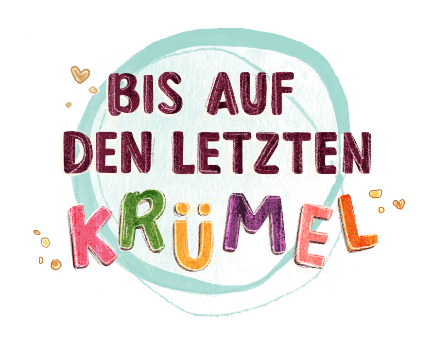 Diese Liste stellt eine Sammlung spannender Orte dar, welche thematisch eine Ergänzung zu den erarbeiteten Inhalten ermöglicht. Die Liste erhebt keinen Anspruch auf Vollständigkeit. Aktuelle Ausstellungen und angebotene Führungen sowie Mit-Mach-Aktionen erfragen Sie bitte bei Interesse unbedingt im Voraus bei dem jeweils gewünschten Ort.
 Exkursion zur Thematik ‚Lebensmittel und gesundheitsförderliche Ernährung‘
Exkursion zur Thematik ‚Lebensmittelverschwendung‘Exkursionen zur Thematik ‚Der Wert unserer Nahrung‘Exkursion zur Thematik ‚Kompostierung & die Biotonne‘Weitere Ideen für Exkursionsorte, falls noch mehr Zeit und Interesse da ist: Kindermuseum unterm Dach in Lichtenrade: Ausstellung zum Thema Lebensmittel. Workshops für Vorschulgruppen werden angeboten.Museumsdorf Düppel: verschiedene Veranstaltungen, Themenwochen, Führungen und Workshops. Weitere Informationen und Buchung unter 030 80 49 60 64 oder museumsdorf-dueppel@stadtmuseum.deEntdeckum - Das Labor für Kinder: verschiedenste Experimentierkurse (z.B. Lebensmittel: wir sind was wir essen!); unbedingt vorher anmelden.Hoffahrten mit der Sarah Wiener Stiftung (https://sw-stiftung.de/projekte/bauernhoffahrten/vom-acker-in-den-mund); früh vormerken, da sehr beliebt. In Brandenburg: Sammlung von Bio-Ausflugszielen zusammengestellt von der Fördergemeinschaft Ökologischer Landbau Berlin-Brandenburg e. V. (https://www.bio-berlin-brandenburg.de/arbeitsbereiche/bio-ausflugstipps/)
Viele Caterer zeigen gerne mal, wie das Essen bei Ihnen gemacht wird und erklären, warum welche Lebensmittel besonders wichtig sind. Fragen Sie doch mal den kita-eigenen Caterer (sofern vorhanden).
Wenn die Kita eine eigene Küche und Küchenpersonal hat, schauen sie gerne dort mal mit den Kindern vorbei und laden Sie auch das Küchenpersonal in die Kitaräume ein, um zu verschiedenen Themen (z. B. Lebensmittelbaum) eine Ansprechperson zu sein.Supermarkt im KiezFragen Sie doch einmal in Ihrem Supermarkt um die Ecke, ob dort Lebensmittel von den Kindern gerettet werden können, bzw. ob es die Möglichkeit gibt, von jemandem die Lebensmittel gezeigt zu bekommen. Vielleicht bekommen Sie dort auch Informationen zum Ausmaß der Lebensmittelverschwendung, die der Supermarkt erfährt.OrtKontaktpersonKontaktmöglichkeitBevorzugte TageAdresseNächste HaltestelleDauer & InhaltKosten*Britzer MühleMonika Schillhaneck, Johannes Haerichfuehrungen@britzer-muellerei.de, johannes.haerich@britzer-muellerei.de, 0171 3162453Di, DoBuckower Damm 130, 12349 BerlinDachdecker-weg (Bus M44)Ca. 3 Stunden mit Pause25-45 €Bockwind-mühle MarzahnHerr Benediktbenedikt@agrar-boerse-ev.deTel. 0176/10 53 60 08
Büro 030/24 32 11 09www.marzahner-muehle.deUnter der Woche, vormittagsHinter der Mühle 4, 12685 BerlinAlt-Marzahn (Tram und Bus), Hinter der Mühle (Bus)Mühlenführung, Dauer nach Absprache. Ab 5 Jahren empfohlen.Kind 3 € (max. 10 Kinder) Erwachsene 4 €Weltacker (2000m²-Projekt)Viginia Boyeboye@2000m2.eu01520 2094747Di, Do Weltacker: Blankenfelder Chaussee 5, 13159 BerlinFrieda Süd (kleiner Ableger): Friedrichstraße 19, 10969 BerlinWeltacker: Nordend-Arena (Bus), Frieda Süd: Kochstraße (U-Bahn)1-1,5hInhalte können abgesprochen werden: bspw. Thema Spaghetti Bolognese, der Weg einer Kakaobohne…Eine Spende von 20-30 € würde den Weltacker freuen – Spenden müssen jedoch über die Kita getragen werden. Molkerei LobetalKim Lara Smetankommunikation-hw@lobetal.de 03337 430200Sydower Feld 1, 16359 BiesenthalRB 24 zur Bahnhalte-stelle BiesenthalCa. 1,5hKinder 2,50 € Erwachsene 5 €Vierfelder-hofMaxie Grüterkinder@vierfelderhof.de030 369 969 15Mo, Mi, FrGroß-Glienicker Weg 30, 14089 Berlin/GatowBuslinie X34 oder 134 in Richtung Kladow bis Haltestelle Alt GatowWählbar zwischen 1-2h, Führungen und Mitmachangebote (Nutztiere, Mist, …)Gruppen unter 15 Personen: 1h: 50 €1,5h: 65 €2 Std. 75 €StadtfarmAnne-Kathrin Kuhlemanna-k.kuhlemann@stadtfarm.de 030 120 764 907Allee der Kosmonauten 16, 10315 BerlinBetriebshof Lichtenberg (Bus)Aufbau Ökosysteme, Anbaumethoden 2 € pro KindBienengarten BerlinÜber Kontaktformular der Seite: http://www.bienengarten-berlin.de/anmeldung-fuer-schulen-und-kitas/0157 8870 9134Mai bis Mitte Juli: Di, Mi, Do 10.00 – 12.00 UhrRuhwaldweg 6, 14050 BerlinRohrdammbrücke (Bus)Etwa 2 h,Frühstück, Rundgang mit Bienenbeobachtung, Basteln mit Bienenwachs5 € pro Person (bei kleinen Gruppen mind. 60 €, max. Teilnahme 25 Kinder)ApfelschätzeAnja Fiedlerkontakt@anja-fiedler.dehttps://apfelschaetze.de/anmeldung-kitasschulen/ Nur in der Apfel-ErntezeitFrau Fiedler könnte auch mit den Äpfeln in die Kita kommen. (individuelle Absprache)1,5-3 h, Erntetag in der Natur, Apfeltag (Verarbeitung) oder Workshop (was steckt in unserem Apfel?), könnte im Herbst ein Aktionstag sein, ggf. auch gemeinsam mit Eltern?Neumanns ErntegartenGerhard Neumanninfo@hofladen-potsdam.de0152 320 142 08Juni bis Oktober, Mi, Do, FrAm Heineberg 2, 14469 PotsdamMärkisches LandbrotHerr Jürgen Baumannbaumann@landbrot.de0172 9759265Bergiusstraße 36, 12057 Berlin-NeuköllnBergiusstr./ Ecke Haberstr. (Bus 341)90 Min.55 € je KitagruppeÖkogut Buchoekogut-buch-zv@albatrosggmbh.de030 / 94114136 Alt-Buch 51, 13125 BerlinS-Bahnhof Buch (S2) oder Haltestelle Alt-Buch (Bus 891, 893)Nach Absprach. Besuch auch ohne Führung (aber gerne mit Anmeldung) möglich. Catering möglich.Kräuterführung z.B. 5 € pro PersonPilzseminarinfo@pilz-seminare.deAn verschiedenen Orten möglichDauer und Inhalte sind Individuell vereinbar, aber es geht immer um das Suchen, Finden und Pflücken von Pilzen.Nach AbspracheImker*in in der NachbarschaftKennen Sie jemanden, der in Ihrem Kiez imkert? Sprechen Sie ihn an – viele Imker*innen freuen sich, Kindern etwas über Bienen und Honig zu erzählen.Imker*in in der NachbarschaftKennen Sie jemanden, der in Ihrem Kiez imkert? Sprechen Sie ihn an – viele Imker*innen freuen sich, Kindern etwas über Bienen und Honig zu erzählen.Imker*in in der NachbarschaftKennen Sie jemanden, der in Ihrem Kiez imkert? Sprechen Sie ihn an – viele Imker*innen freuen sich, Kindern etwas über Bienen und Honig zu erzählen.Imker*in in der NachbarschaftKennen Sie jemanden, der in Ihrem Kiez imkert? Sprechen Sie ihn an – viele Imker*innen freuen sich, Kindern etwas über Bienen und Honig zu erzählen.Imker*in in der NachbarschaftKennen Sie jemanden, der in Ihrem Kiez imkert? Sprechen Sie ihn an – viele Imker*innen freuen sich, Kindern etwas über Bienen und Honig zu erzählen.Imker*in in der NachbarschaftKennen Sie jemanden, der in Ihrem Kiez imkert? Sprechen Sie ihn an – viele Imker*innen freuen sich, Kindern etwas über Bienen und Honig zu erzählen.Imker*in in der NachbarschaftKennen Sie jemanden, der in Ihrem Kiez imkert? Sprechen Sie ihn an – viele Imker*innen freuen sich, Kindern etwas über Bienen und Honig zu erzählen.Imker*in in der NachbarschaftKennen Sie jemanden, der in Ihrem Kiez imkert? Sprechen Sie ihn an – viele Imker*innen freuen sich, Kindern etwas über Bienen und Honig zu erzählen.Nachbarschaftsgarten in Ihrem KiezBesuchten Sie doch mal einen Nachbarschaftsgarten im Kiez. Vielleicht findet Sie auch jemanden, der eine Führung gibt und den Kindern zeigt, was dort so in der jeweiligen Jahreszeit angebaut wird und wächst. Nachbarschaftsgarten in Ihrem KiezBesuchten Sie doch mal einen Nachbarschaftsgarten im Kiez. Vielleicht findet Sie auch jemanden, der eine Führung gibt und den Kindern zeigt, was dort so in der jeweiligen Jahreszeit angebaut wird und wächst. Nachbarschaftsgarten in Ihrem KiezBesuchten Sie doch mal einen Nachbarschaftsgarten im Kiez. Vielleicht findet Sie auch jemanden, der eine Führung gibt und den Kindern zeigt, was dort so in der jeweiligen Jahreszeit angebaut wird und wächst. Nachbarschaftsgarten in Ihrem KiezBesuchten Sie doch mal einen Nachbarschaftsgarten im Kiez. Vielleicht findet Sie auch jemanden, der eine Führung gibt und den Kindern zeigt, was dort so in der jeweiligen Jahreszeit angebaut wird und wächst. Nachbarschaftsgarten in Ihrem KiezBesuchten Sie doch mal einen Nachbarschaftsgarten im Kiez. Vielleicht findet Sie auch jemanden, der eine Führung gibt und den Kindern zeigt, was dort so in der jeweiligen Jahreszeit angebaut wird und wächst. Nachbarschaftsgarten in Ihrem KiezBesuchten Sie doch mal einen Nachbarschaftsgarten im Kiez. Vielleicht findet Sie auch jemanden, der eine Führung gibt und den Kindern zeigt, was dort so in der jeweiligen Jahreszeit angebaut wird und wächst. Nachbarschaftsgarten in Ihrem KiezBesuchten Sie doch mal einen Nachbarschaftsgarten im Kiez. Vielleicht findet Sie auch jemanden, der eine Führung gibt und den Kindern zeigt, was dort so in der jeweiligen Jahreszeit angebaut wird und wächst. Nachbarschaftsgarten in Ihrem KiezBesuchten Sie doch mal einen Nachbarschaftsgarten im Kiez. Vielleicht findet Sie auch jemanden, der eine Führung gibt und den Kindern zeigt, was dort so in der jeweiligen Jahreszeit angebaut wird und wächst. Gartenarbeitsschulen in Berlin bieten einen grünen Lernort für Kinder und Jugendliche, an dem Naturerfahrung mit Pflanzen und Tieren gesammelt werden kann. Fragen Sie da gern mal nach den verschiedensten Angeboten (Schwerpunkt ‚Ernährung und Lebensmittel‘ vorab kommunizieren). Viele Themen sind bereits für Vorschulkinder geeignet.Eine Übersicht der Standorte gibt es hier: https://www.berlin.de/sen/bildung/lebenslanges-lernen/lernorte/gartenarbeitsschulen/Gartenarbeitsschulen in Berlin bieten einen grünen Lernort für Kinder und Jugendliche, an dem Naturerfahrung mit Pflanzen und Tieren gesammelt werden kann. Fragen Sie da gern mal nach den verschiedensten Angeboten (Schwerpunkt ‚Ernährung und Lebensmittel‘ vorab kommunizieren). Viele Themen sind bereits für Vorschulkinder geeignet.Eine Übersicht der Standorte gibt es hier: https://www.berlin.de/sen/bildung/lebenslanges-lernen/lernorte/gartenarbeitsschulen/Gartenarbeitsschulen in Berlin bieten einen grünen Lernort für Kinder und Jugendliche, an dem Naturerfahrung mit Pflanzen und Tieren gesammelt werden kann. Fragen Sie da gern mal nach den verschiedensten Angeboten (Schwerpunkt ‚Ernährung und Lebensmittel‘ vorab kommunizieren). Viele Themen sind bereits für Vorschulkinder geeignet.Eine Übersicht der Standorte gibt es hier: https://www.berlin.de/sen/bildung/lebenslanges-lernen/lernorte/gartenarbeitsschulen/Gartenarbeitsschulen in Berlin bieten einen grünen Lernort für Kinder und Jugendliche, an dem Naturerfahrung mit Pflanzen und Tieren gesammelt werden kann. Fragen Sie da gern mal nach den verschiedensten Angeboten (Schwerpunkt ‚Ernährung und Lebensmittel‘ vorab kommunizieren). Viele Themen sind bereits für Vorschulkinder geeignet.Eine Übersicht der Standorte gibt es hier: https://www.berlin.de/sen/bildung/lebenslanges-lernen/lernorte/gartenarbeitsschulen/Gartenarbeitsschulen in Berlin bieten einen grünen Lernort für Kinder und Jugendliche, an dem Naturerfahrung mit Pflanzen und Tieren gesammelt werden kann. Fragen Sie da gern mal nach den verschiedensten Angeboten (Schwerpunkt ‚Ernährung und Lebensmittel‘ vorab kommunizieren). Viele Themen sind bereits für Vorschulkinder geeignet.Eine Übersicht der Standorte gibt es hier: https://www.berlin.de/sen/bildung/lebenslanges-lernen/lernorte/gartenarbeitsschulen/Gartenarbeitsschulen in Berlin bieten einen grünen Lernort für Kinder und Jugendliche, an dem Naturerfahrung mit Pflanzen und Tieren gesammelt werden kann. Fragen Sie da gern mal nach den verschiedensten Angeboten (Schwerpunkt ‚Ernährung und Lebensmittel‘ vorab kommunizieren). Viele Themen sind bereits für Vorschulkinder geeignet.Eine Übersicht der Standorte gibt es hier: https://www.berlin.de/sen/bildung/lebenslanges-lernen/lernorte/gartenarbeitsschulen/Gartenarbeitsschulen in Berlin bieten einen grünen Lernort für Kinder und Jugendliche, an dem Naturerfahrung mit Pflanzen und Tieren gesammelt werden kann. Fragen Sie da gern mal nach den verschiedensten Angeboten (Schwerpunkt ‚Ernährung und Lebensmittel‘ vorab kommunizieren). Viele Themen sind bereits für Vorschulkinder geeignet.Eine Übersicht der Standorte gibt es hier: https://www.berlin.de/sen/bildung/lebenslanges-lernen/lernorte/gartenarbeitsschulen/Gartenarbeitsschulen in Berlin bieten einen grünen Lernort für Kinder und Jugendliche, an dem Naturerfahrung mit Pflanzen und Tieren gesammelt werden kann. Fragen Sie da gern mal nach den verschiedensten Angeboten (Schwerpunkt ‚Ernährung und Lebensmittel‘ vorab kommunizieren). Viele Themen sind bereits für Vorschulkinder geeignet.Eine Übersicht der Standorte gibt es hier: https://www.berlin.de/sen/bildung/lebenslanges-lernen/lernorte/gartenarbeitsschulen/OrtKontaktmöglichkeitAdresseDauer & Inhalt der FührungBerliner StadtreinigungOnline über https://www.bsr.de/erlebnisprogramm-fuer-vorschulkinder-21842.phpvor Ort in der KitaModul 4 Abfallverwertung “Fridolin wird Kompostmacher”, Dauer 45 minHinweis: Dafür muss die Kita vorab an der Einführungsschulung “Erlebnisprogramm” teilgenommen haben. Buchung über Website (siehe Kontaktmöglichkeit)Auch der Besuch eines Komposthaufens kann für die Kinder sehr spannend sein. Vielleicht hat die Kita sogar ihren eigenen Komposthaufen? Ansonsten einfach mal bei einem Friedhof oder Nachbarschaftsgarten nachfragen. Alternativ auch gerne die Eltern einbinden und einen Familiengarten mit Komposthaufen besuchen.Auch der Besuch eines Komposthaufens kann für die Kinder sehr spannend sein. Vielleicht hat die Kita sogar ihren eigenen Komposthaufen? Ansonsten einfach mal bei einem Friedhof oder Nachbarschaftsgarten nachfragen. Alternativ auch gerne die Eltern einbinden und einen Familiengarten mit Komposthaufen besuchen.Auch der Besuch eines Komposthaufens kann für die Kinder sehr spannend sein. Vielleicht hat die Kita sogar ihren eigenen Komposthaufen? Ansonsten einfach mal bei einem Friedhof oder Nachbarschaftsgarten nachfragen. Alternativ auch gerne die Eltern einbinden und einen Familiengarten mit Komposthaufen besuchen.Auch der Besuch eines Komposthaufens kann für die Kinder sehr spannend sein. Vielleicht hat die Kita sogar ihren eigenen Komposthaufen? Ansonsten einfach mal bei einem Friedhof oder Nachbarschaftsgarten nachfragen. Alternativ auch gerne die Eltern einbinden und einen Familiengarten mit Komposthaufen besuchen.